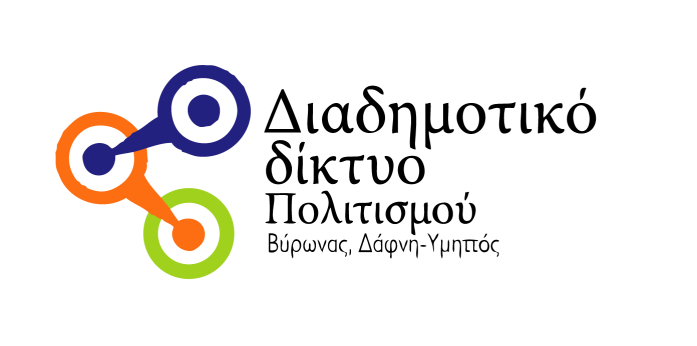 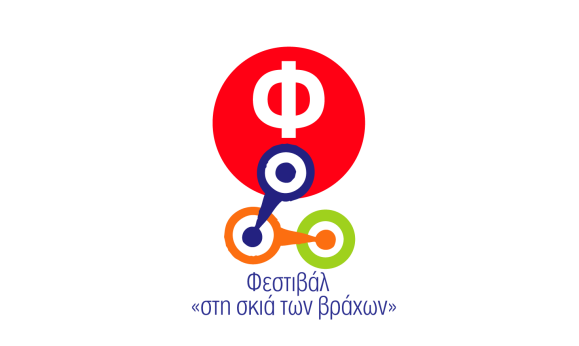 ΦΕΣΤΙΒΑΛ ΣΤΗ ΣΚΙΑ ΤΩΝ ΒΡΑΧΩΝ 2020Θέατρα «Μελίνα Μερκούρη» και «Άννα Συνοδινού»15 ΙΟΥΛΙΟΥ – 26 ΣΕΠΤΕΜΒΡΙΟΥ 2020ΠΡΟΓΡΑΜΜΑ 1- 26 ΣΕΠΤΕΜΒΡΙΟΥΤρίτη 1η ΣεπτεμβρίουΜατούλα Ζαμάνη«Επιτέλους Μαζί»Με τραγούδια που δροσίζουν τα χείλη, με ανήσυχες νότες του έρωτα και της ανυπακοής, με μέταλ κορ νησιωτική παράδοση, μοναστηριακό electro της ανοσίας, με νέες μελωδίες, με τα άσματα του ποιητή εκ Μεταξοχωρίου.. με αγάπες, όνειρα, φιλιά. Το μυστικό είναι οι πολύτιμοί μου σωματοφύλακες, οι νέοι φίλοι με καθαρή καρδιά…Μουσικοί:Γιάννης Κονταράτος –  βιολί, microkorg  Σπύρος Μοσχούτης – τύμπανα  Νίκος Αγγούσης – κλαρίνο 
Κυριάκος Ταπάκης – λαούτο, μπουζούκι Γιώργος Μπουλντής – μπάσο, synth bass  Δημήτρης Δημητριάδης – sound engineer Κώστας Καλογιάννης – ηχολήπτης Γιώργος Κλαδούρης – φωτιστήςΦροντίδα: FOUR SEASONS – Κώστας ΧριστόπουλοςArtwork: Εύρος Βοσκαρίδης
Φωτογραφίες – Βίντεο: Γιάννης Σιούτης
Επικοινωνία στο internet: Καλλιόπη Τσάτσου
Επιμέλεια: Αρίστεια ΑγγελοπούλουΕισιτήρια: early bird 11 €, γενική είσοδος 13 €Προπώληση: viva.grΔευτέρα 7 Σεπτεμβρίου«Τι να θυμηθώ, τι να ξεχάσω»Αφιέρωμα στον Απόστολο ΚαλδάραΦέτος συμπληρώνονται 30 χρόνια από τότε που έφυγε από κοντά μας ο συνθέτης Απόστολος Καλδάρας, εμβληματική φυσιογνωμία του ελληνικού τραγουδιού. Στην αφιερωματική αυτή συναυλία θα ακουστούν τραγούδια από την περίοδο του ρεμπέτικου καθώς και τη «Μικρά Ασία» και τον «Βυζαντινό Εσπερινό». Καλλιτεχνική Επιμέλεια: Κώστας Καλδάρας - Γιάννης ΠαπαζαχαριάκηςΕρμηνεύουν:Ελένη ΤσαλιγοπούλουΓεράσιμος ΑνδρεάτοςΚώστας ΤριανταφυλλίδηςΒασίλης ΚορακάκηςΣυμμετέχει ο γιος του συνθέτη Κώστας Καλδάρας.ΜουσικοίΓιώργος Παπαχριστούδης – πιάνοΜίμης Ντούτσουλης–  μπάσοΓιώργος Κατσίκας – τύμπανα – κρουστάΤάσος Αθανασιάς – ακορντεόνΘύμιος Παπαδόπουλος – πνευστάΒασίλης Κορακάκης – μπουζούκιΓιάννης Σινάνης – μπουζούκιΓιάννης Παπαζαχαριάκης – ακουστική κιθάραΕνορχηστρώσεις & Διεύθυνση Ορχήστρας: Γιάννης Παπαζαχαριάκης Με τη συνδιοργάνωση της Περιφέρειας ΑττικήςΕίσοδος ελεύθερη Σάββατο 12 ΣεπτεμβρίουΜποστΜήδειαΗ «Μήδεια» του Μέντη Μποσταντζόγλου (Μποστ) αποτελεί μια από τις κορυφαίες κωμωδίες της σύγχρονης ελληνικής δραματουργίας.  Η παράσταση επιχειρεί να μεταδώσει τον σπουδαίο σατιρικό λόγο του Μποστ που ασχολήθηκε με χιούμορ και ευαισθησία με τα πάθη και τα λάθη της σύγχρονης ελληνικής κοινωνίας.Συντελεστές
Διασκευή - Απόδοση στίχων - Σκηνοθεσία: Νικορέστης ΧανιωτάκηςΠρωτότυπη μουσική*: MonikaΣκηνικά: Αρετή ΜουστάκαΚοστούμια: Χριστίνα ΠανοπούλουΧορογραφίες-Επιμέλεια κίνησης: Ειρήνη – Ερωφίλη ΚλέπκουΦωτισμοί: Χριστίνα ΘανάσουλαΜουσική διδασκαλία, προσαρμογή και ζωντανή απόδοση μουσικών θεμάτων στο πιάνο: Γιάννης ΜαθέςΒοηθός σκηνοθέτη: Μαριάννα ΠαπασάββαΒοηθός σκηνογράφου: Έμιλυ ΟνησιφόρουΒοηθός ενδυματολόγου: Μαρία ΦέξηΟργάνωση παραγωγής: Αναστασία ΓεωργοπούλουΕκτέλεση παραγωγής: Φάνης ΜιλλεούνηςΦωτογραφίες: Αγγελική ΚοκκοβέΠαραγωγή: Μυθωδία.
* Η μουσική παίζεται ζωντανά από τους ηθοποιούςΠαίζουν:Μάκης Παπαδημητρίου, Κώστας Τριανταφυλλόπουλος, Νικορέστης Χανιωτάκης, Τζένη Θεωνά, Νίκος Πουρσανίδης, Γεράσιμος Σκαφίδας, Αναστασία Γεωργοπούλου,  Άννα ΚλάδηΕισιτήρια: 15€, μειωμένο 12€ (φοιτητές, μαθητές, εκπαιδευτικοί, συνταξιούχοι). 10 € άνεργοι, ΑμεΑΠροπώληση: ticketservices.gr | tickets.public.gr | PUBLIC 
Τρίτη 15, Τετάρτη 16 ΣεπτεμβρίουΕΘΝΙΚΟ ΘΕΑΤΡΟΑισχύλουΠέρσεςΣυντελεστέςΜετάφραση-Μετρική διδασκαλία: Θ.Κ. ΣτεφανόπουλοςΣκηνοθεσία: Δημήτρης ΛιγνάδηςΧορογραφία, επιμέλεια κίνησης: Κωνσταντίνος ΡήγοςΣκηνικά: Αλέγια ΠαπαγεωργίουΚοστούμια: Εύα ΝάθεναΜουσική: Γιώργος ΠούλιοςΦωτισμοί: Χριστίνα ΘανάσουλαΜουσική διδασκαλία: Μελίνα ΠαιονίδουΒοηθός σκηνοθέτη: Νουρμάλα ΉστυΒοηθός σκηνογράφου: Δάφνη ΦωτεινάτουΒοηθός ενδυματολόγου: Σοφία ΓαβαλάΒοηθοί χορογράφου: Μαρκέλλα Μανωλιάδου, Άγγελος ΠαναγόπουλοςΒοηθός φωτίστριας: Μαριέττα ΠαυλάκηΦωτογράφος παράστασης: Μαριλένα ΑναστασιάδουΔιανομή (αλφαβητικά)Βασίλης Αθανασόπουλος, Κωνσταντίνος Γαβαλάς, Μιχάλης Θεοφάνους, Νίκος Καραθάνος, Λυδία Κονιόρδου, Σπύρος Κυριαζόπουλος, Αλκιβιάδης Μαγγόνας, Λαέρτης Μαλκότσης, Γιώργος Μαυρίδης, Αργύρης Ξάφης, Αργύρης Πανταζάρας, Δημήτρης Παπανικολάου, Γιάννος Περλέγκας, Αλμπέρτο Φάις.Εισιτήρια: 18 €,  14 € μειωμένο (σπουδαστές, φοιτητές, 65+)Προπώληση  στο  www.ticketservises.gr και στo tickets.public.grΤετάρτη 23 ΣεπτεμβρίουΓιώργου Χρυσοστόμου MUTEΜια χειροποίητη με πολλά αυτοβιογραφικά στοιχεία παράσταση με μουσική χωρίς μουσικούς, με λέξεις χωρίς λέξεις. Μια παράσταση που κάποιος τολμά να ανοίξει την πόρτα του δωματίου του και να δείξει τι πραγματικά υπάρχει μέσα σε αυτό. ΣυντελεστέςΙδέα: Γιώργος ΧρυσοστόμουΣκηνοθεσία: Σοφία Πάσχου, Γιώργος ΧρυσοστόμουΔραματουργία: Juan AyalaΣκηνικά-κοστούμια: Μαγδαληνή ΑυγερινούΜουσική επιμέλεια: Φωτεινή ΓαλάνηΣχεδιασμός φωτισμών: Σοφία ΑλεξιάδουΒοηθός σκηνοθέτη - κίνηση: Ηλιάνα ΓαϊτάνηΠαίζει ο Γιώργος ΧρυσοστόμουΕισιτήρια: 18€, 15€ μειωμένο (φοιτητές, άνεργοι, 65+, ΑμεΑ)Προπώληση: viva.grΠαρασκευή 25, Σάββατο 26 ΣεπτεμβρίουΓιάννη Οικονομίδη Στέλλα κοιμήσουΣτο πρώτο θεατρικό του συγγραφέα, η ωμότητα της γλώσσας και η κυνικότητα των συμπεριφορών είναι τα όπλα της παράστασης, όπου ο θεατής αισθάνεται αυτόπτης μάρτυρας μιας κωμικοτραγικής «φέτας ζωής». ΣυντελεστέςΣκηνοθεσία: Γιάννης ΟικονομίδηςΕπιμέλεια κειμένου: Βαγγέλης ΜουρίκηςΣχεδιασμός φωτισμών: Bασίλης ΚλωτσοτήραςΒοηθός σκηνοθέτη/επιμέλεια κίνησης: Αντώνης ΙορδάνουΣκηνογραφία: Ioυλία ΣταυρίδουΕνδυματολόγος: Γιούλα ΖωιοπούλουΜουσική: Μπάμπης ΠαπαδόπουλοςΠαίζουν (αλφαβητικά):Αντώνης Ιορδάνου, Ιωάννα Κολλιοπούλου, Καλλιρρόη Μυριαγκού, Γιάννης Νιάρρος,  Ασημίνα Ξηρού, Θάνος Περιστέρης, Στάθης Σταμουλακάτος, Έλλη ΤρίγγουΗ παράσταση είναι κατάλληλη για ανηλίκους άνω των 15 ετών.Εισιτήρια:  18€, 15€ μειωμένο (φοιτητές, άνεργοι, 65+, ΑμεΑ)Προπώληση: viva.gr